ПОСТАНОВЛЕНИЕ__15.10.2018__                                                                                          № __23/217____О предоставлении разрешения на отклонение от предельных параметров разрешенного строительства объекта капитального строительства на земельном участке, с кадастровым номером 18:28:000080:18 по адресу: Удмуртская Республика, г. Глазов, пер. Тупиковый, 11На основании заявления Трясцина Дмитрия Михайловича от 17.08.2018 вх. №02-19-0028, в соответствии со статьями 38, 40 Градостроительного кодекса Российской Федерации, постановлением Главы города Глазова «Об утверждении заключения о результатах публичных слушаний по проекту постановления Администрации города Глазова «О предоставлении разрешения на отклонение от предельных параметров разрешенного строительства объекта капитального строительства на земельном участке, с кадастровым номером 18:28:000080:18 по адресу: Удмуртская Республика, г. Глазов, пер. Тупиковый, 11», протоколом Комиссии по землепользованию и застройке города Глазова от 10.10.2018 №61П О С Т А Н О В Л Я Ю:1.	Предоставить Трясцину Дмитрию Михайловичу разрешение на отклонение от предельных параметров разрешенного строительства объекта капитального строительства на земельном участке, с кадастровым номером 18:28:000080:18 по адресу: Удмуртская Республика, г. Глазов, пер. Тупиковый, 11, в части:- уменьшения минимального отступа от северной границы земельного участка с 3,0м до 1,665 м;- уменьшения минимального отступа от восточной границы земельного участка с 3,0 м до 0,2 м;- уменьшения минимального отступа от восточной границы земельного участка с 3,0 м до 1,415 м.2. Настоящее постановление подлежит официальному опубликованию.3. Контроль за исполнением настоящего постановления оставляю за собой.Рекомендации Комиссии по землепользованию и застройке города Глазова о предоставлении разрешения на отклонение от предельных параметров разрешенного строительства объекта капитального строительства на земельном участке, с кадастровым номером 18:28:000080:18 по адресу: Удмуртская Республика, г. Глазов, пер. Тупиковый, 11от 11.10.2018На основании статьи 40 Градостроительного кодекса Российской Федерации Комиссия рассмотрела заявление Трясцина Дмитрия Михайловича, о предоставлении разрешения на отклонение от предельных параметров разрешенного строительства объекта капитального строительства на земельном участке, с кадастровым номером 18:28:000080:18 по адресу: Удмуртская Республика, г. Глазов, пер. Тупиковый, 11.В соответствии с заключением о результатах публичных слушаний по проекту постановления Администрации города Глазова «О предоставлении разрешения на отклонение от предельных параметров разрешенного строительства объекта капитального строительства на земельном участке, с кадастровым номером 18:28:000080:18 по адресу: Удмуртская Республика, г. Глазов, пер. Тупиковый, 11», Комиссия по землепользованию и застройке города Глазова рекомендует Главе города Глазова принять решение о предоставлении разрешения на отклонение от предельных параметров разрешенного строительства на земельном участке, с кадастровым номером 18:28:000080:18 по адресу: Удмуртская Республика, г. Глазов, пер. Тупиковый, 11.Председатель Комиссии поземлепользованию и застройке города Глазова 				Л.В. СалтыковаАдминистрация муниципального образования «Город Глазов» (Администрация города Глазова)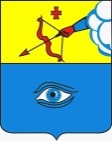  «Глазкар» муниципал кылдытэтлэн Администрациез(Глазкарлэн Администрациез)Глава города ГлазоваО.Н. Бекмеметьев